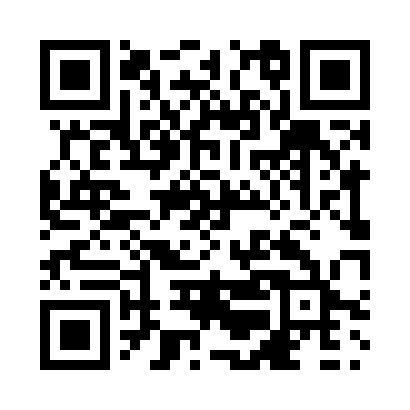 Prayer times for Aupaluk, Quebec, CanadaMon 1 Apr 2024 - Tue 30 Apr 2024High Latitude Method: Angle Based RulePrayer Calculation Method: Islamic Society of North AmericaAsar Calculation Method: HanafiPrayer times provided by https://www.salahtimes.comDateDayFajrSunriseDhuhrAsrMaghribIsha1Mon4:006:0312:425:057:239:262Tue3:566:0012:425:077:259:293Wed3:525:5712:415:097:279:334Thu3:485:5412:415:107:309:365Fri3:445:5112:415:127:329:406Sat3:405:4812:415:147:349:437Sun3:365:4512:405:157:379:478Mon3:325:4212:405:177:399:509Tue3:285:3912:405:197:429:5410Wed3:245:3612:405:207:449:5811Thu3:195:3412:395:227:4610:0212Fri3:155:3112:395:247:4910:0513Sat3:105:2812:395:257:5110:0914Sun3:065:2512:395:277:5310:1415Mon3:015:2212:385:287:5610:1716Tue2:595:1912:385:307:5810:1817Wed2:575:1612:385:328:0110:2018Thu2:565:1412:385:338:0310:2119Fri2:545:1112:375:358:0510:2220Sat2:535:0812:375:368:0810:2321Sun2:515:0512:375:388:1010:2422Mon2:505:0212:375:398:1310:2523Tue2:485:0012:375:418:1510:2624Wed2:474:5712:365:428:1710:2725Thu2:464:5412:365:448:2010:2826Fri2:444:5112:365:458:2210:2927Sat2:434:4912:365:478:2410:3128Sun2:414:4612:365:488:2710:3229Mon2:404:4312:365:508:2910:3330Tue2:384:4112:365:518:3210:34